Problem ACharlieSukiProblem BProblem CKavana walked for 30 minutes at a moderate rate.
How far did Kavana walk?Two students walked the Wilderness Trail.
Charlie walks at a moderate rate. Suki walks at a fast rate.How long did it take each student to walk 
the trail? 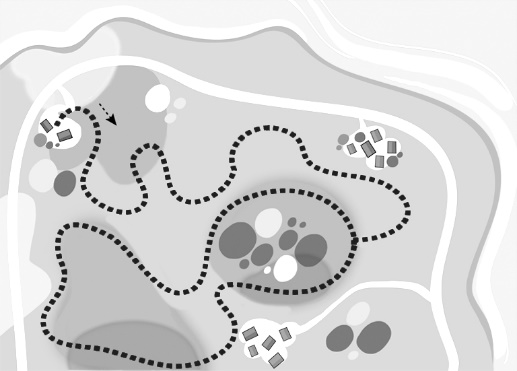 Two students walked the Wilderness Trail.
Charlie walks at a moderate rate. Suki walks at a fast rate.How long did it take each student to walk 
the trail? Wilderness trail: 7 kmDistance (km)1234567Time (min)10Distance (km)1234567Time (min)8Sofia walked the Nature Trail in 32 minutes. 
At what rate did Sofia walk?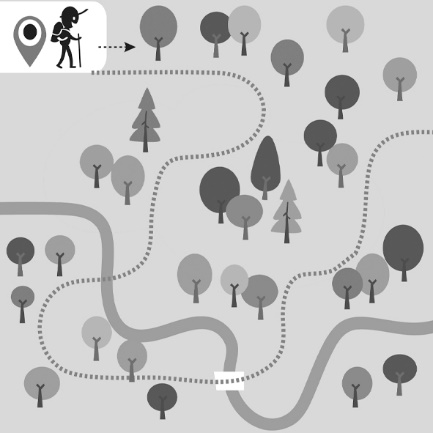 Sofia walked the Nature Trail in 32 minutes. 
At what rate did Sofia walk?Nature trail: 4 kmDistance (km)1Time (min)1030